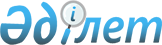 Об утверждении поправочных коэффициентов к базовым ставкам платы за земельные участки Урджарского районаРешение маслихата Урджарского района Восточно-Казахстанской области от 21 декабря 2012 года N 9-91/V. Зарегистрировано Департаментом юстиции Восточно-Казахстанской области 14 января 2013 года за N 2822      Примечание РЦПИ.

      В тексте документа сохранена пунктуация и орфография оригинала.

      В соответствии с подпунктом 13) пункта 1 статьи 6 Закона Республики Казахстан "О местном государственном управлении и самоуправлении в Республике Казахстан" от 23 января 2001 года и пунктом 1 статьи 11 Земельного Кодекса Республики Казахстан от 20 июня 2003 года Урджарский районный маслихат РЕШИЛ:

      1. Утвердить поправочные коэффициенты к базовым ставкам платы за земельные участки Урджарского района согласно приложениям 1, 2.

      2. Настоящее решение вводится в действие по истечении десяти календарных дней после дня его первого официального опубликования.

 Поправочные коэффициенты к базовым ставкам платы за земельные участки Урджарского района       Сноска. Заголовок приложения 1 - в редакции решения Урджарского районного маслихата Восточно-Казахстанской области от 06.11.2015 № 37-440/V (вводится в действие по истечении десяти календарных дней после дня его первого официального опубликования).

 Поправочные коэффициенты к базовым ставкам платы за земельные участки Урджарского района       Сноска. Заголовок приложения 2 - в редакции решения Урджарского районного маслихата Восточно-Казахстанской области от 06.11.2015 № 37-440/V (вводится в действие по истечении десяти календарных дней после дня его первого официального опубликования).


					© 2012. РГП на ПХВ «Институт законодательства и правовой информации Республики Казахстан» Министерства юстиции Республики Казахстан
				
      Председатель сессии

А. Дуйсембаев

      Секретарь Урджарского

      районного маслихата

М. Бытымбаев
Приложение 1
к решению № 9-91/V
Урджарского районного
маслихата
от 21 декабря 2012 годаНомера зон

Наименование населенного пункта,

вошедшего в зону

Поправочные коэффициенты к базовой ставке платы за земельные участки

I

с. Урджар

1,5

II

с. Жогаргы Егинсу, с. Егинсу, с. Кызылту, с. Бургон, с. Бестерек, с. Ер Кабанбай, с. Казымбет, с. Ново-Андреевка, с. Батпакты, с. Некрасовка, с. Благодатное, с. Сегизбай, с. Карабуйрат, с. Таскескен, с. Карабута, с. Акшокы, с. Подгорное, с. Колденен, с. Кокозек, с. Каратума, с. Келдимурат

1,4

III

с. Акжар, с. Карамойыл, с. Жанатилек, с. Тасарык, с. Жанай, с. Науалы, с. Ушбулак, с. Карақол, с. Маканчи, с. Кызылжулдуз

1,3

IV

с. Малак, с. Елтай, с. Шолпан, с. Кабанбай, с. Коктерек, с. Каратал

1,2

V

с. Алтыншокы, с. Амангельды, с. Кайынды

1,1

VI

с. Лайбулак, с. Айтбай, с. Текебулак, с. Коктал, с. Карабулак, с. Бакты

1,0

VII

с. Сартерек, с. Бекет, с. Бугыбай, с. Кызылбулак

0,9

VIII

Ферма 1(Абай), ферма 3, с. Сагат

0,8

IX

с. Барлык Арасан

0,7

Приложение 2
к решению № 9-91/V
Урджарского районного маслихата
от 21 декабря 2012 годаНомера зон

№ и название кадастровых кварталов, входящих в зону

Поправочные коэффициенты к базовой ставке платы за земельные участки

I

05-248-046 (бывш. свх. "Урджарский")

05-248-063 (бывш. свх. им. Фурманова)

1,5

II

05-248-012 (бывш. клх. "Красные Горные Орлы")

05-248-019 (бывш. клх. "40 лет Октября")

1,4

III

05-248-027 (бывш. клх. "Юбилейный")

05-248-038 (бывш. клх. "Казахстан")

1,2

IV

05-248-016 (бывш. клх. им. Калинина)

05-248-021 (бывш. клх. им. Чапаева)

05-248-023 (бывш. клх. XX съезда КПСС)

05-248-030 (бывш. клх. им. Ленина)

1,1

V

05-248-014 (бывш. клх. "Красный Дозор")

05-248-025 (бывш. клх. "Новая Жизнь")

05-248-032 (бывш. клх. "Коммунизм Жолы")

05-248-034 (бывш. клх. "Егинсуйский")

05-248-065 (бывш. клх. "Красный партизан")

05-248-067 (бывш. клх. им.Фрунзе)

05-248-069 (бывш. клх. "Каратальский")

05-248-070 (бывш. клх. "70 лет Октября")

05-248-072 (бывш. свх. "Маканчинский")

05-248-078 (бывш. клх. "Коктальский")

05-248-080 (бывш. свх. "Карабулакский")

1,0

VI

05-248-041 (бывш. свх. "Каракол" им. Абжанова)

05-248-061 (бывш. свх. "Аркалдинский")

05-248-076 (бывш. свх. "Бахтинский")

05-248-083 (бывш. свх. "Жарбулакский")

0,9

VII

05-248-043 (бывш. свх. "Шолпан")

05-248-048 (бывш. свх. "Тасбулак")

0,8

VIII

05-248-074 (бывш. свх. "Пограничный")

0,6

